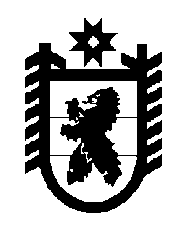 Российская Федерация Республика Карелия    УКАЗГЛАВЫ РЕСПУБЛИКИ КАРЕЛИЯО награждении государственными наградами Республики КарелияЗа многолетнюю добросовестную службу, заслуги в укреплении законности и правопорядка, борьбе с преступностью, защите прав и законных интересов граждан присвоить почетное звание«ЗАСЛУЖЕННЫЙ РАБОТНИК ПРАВООХРАНИТЕЛЬНЫХ ОРГАНОВ РЕСПУБЛИКИ КАРЕЛИЯ»ОЛЮШКИНУ Алексею Юрьевичу – полковнику полиции, начальнику Управления экономической безопасности и противодействия коррупции Министерства внутренних дел по Республике Карелия.За заслуги перед республикой и многолетний добросовестный труд наградить ПОЧЕТНОЙ ГРАМОТОЙ РЕСПУБЛИКИ КАРЕЛИЯПОДОЛЬСКОГО Андрея Викторовича – капитана полиции, начальника отдела экономической безопасности и противодействия коррупции Управления Министерства внутренних дел России по г. Петрозаводску.Временно исполняющий обязанности
Главы Республики Карелия                                                  А.О. Парфенчиковг. Петрозаводск15 марта 2017 года№ 32